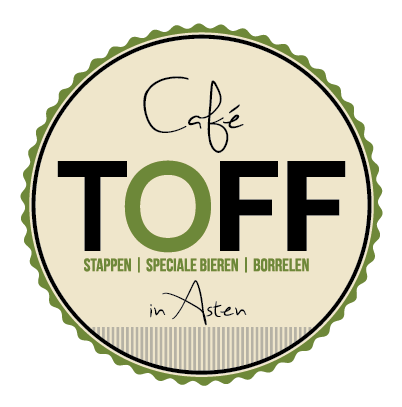 TOFFE CANTUSDE JURY HEEFT TEN ALLE TIJDEN GELIJK! 1. Zanger Kafke – Springen Ik ken jullie van de zandbak, maar beter van de kroeg
Van alle zuipvakanties, dat je mij naar huis toe droeg
De zoveelste zomer, ik tel ze al niet meer
Bij een biertje op het vliegveld, proef je al de sfeer
Ik gooi mijn handdoek om me schouder, hele dagen op het strand
Aan het eind van de dag ben ik al zat, en weer verbrandt
Uit eten, dan op stap, van die zomerse dingen
Overdag lekker brak, maar 's avonds gaan we springen

Kan ik vandaag nog wel herinneren wat ik gister heb gedaan
Met mijn witte blouse nog op het podium gestaan
Hou me pilsje ff vast, ik moet weer gaan beginnen
10 minuten later, en de tent die staat te springen

7 uur 's ochtends, kwam ik haar dan nog tegen
Ik had het niet verwacht, ze was voor mij gebleven
Maar even later op haar kamer, hang ik boven de WC
Wat een heerlijke start, en het is pas dag 2
De zon schijnt naar binnen, door het raam van mun hotel
Een nieuwe dag kan weer gaan beginnen, dus ik bestel

Kan ik vandaag nog wel herinneren wat ik gister heb gedaan
Met mijn witte blouse nog op het podium gestaan
Hou me pilsje ff vast, ik moet weer gaan beginnen
10 minuten later, en de tent die staat te springen
Kan ik vandaag nog wel herinneren wat ik gister heb gedaan
Met mijn witte blouse nog op het podium gestaan
Hou me pilsje ff vast, ik moet weer gaan beginnen
10 minuten later, en de tent die staat te springen2. Sjansee – Ik wil je pijpenJij loopt er altijd bij als een sloddevos. Je jasje is te klein en je knopen zitten los Geen veters in je schoenen, Een trui uit het jaar nul Maar wat je nu weer aan hebt slaat alles lieve knul Het deugt weer voor geen fluit Dus trek je broek maar uit Refrein:Ik wil je pijpen je pijpen je pijpen Ik wil de pijpen van je broek wat korter maken Ik wil je pijpen je pijpen je pijpen Wat korter maken want ze zijn te lang Je snapt toch wel dat ik zo niet uit wil gaan Om naast zo'n rare broek voor joker te gaan staan Dus trek hem nu maar uit schat dan doe ik even vlug Een zoompje in je pijpen je krijgt 'm zo weer terug Ja ja hij wordt weer fraai Als ik hem even naaiRefrein 1xWat zit je nou verlegen daar in je onderbroek Er valt heus niets te vrezen we krijgen geen bezoek. Oh jee nou valt m'n naald in het wollige tapijt Die kunnen we vergeten die naald die zijn we kwijt Maar daarom geen verdriet , Dan naaien we maar nietRefrein 1xIk wil pijpen hier , Ik wil je pijpen daar Snel heel even naaien Je bent echt zo weer klaar...Refrein 2xWat korter maken want ze zijn te lang3. Stefan, Sean ft Bram Krikke – Potentie Vanavond ga ik scoren
Het beest in mij gaat los
Strakke kleren lekker luchtje
Tanden goed geflost
Me penis goed gewassen
Het smegma is eraf
En ik weet het al weer zeker
Er word iemand volgeblaft
Iemand volgeblaft
Iemand volgeblaftDus ik ga de stad in
Zelfverzekerd goed gemutst
Zie een lekker moppie
En vraag haar om een kus
Bleek ze zeventien te zijn
Helaas heeft dat geen zin
Maar ik had het al gezien
Daar zit potentie inHet is rond middernachte en ik ben goed gezint
Nog een jaartje wachten en dan ram ik hem erin
Dus wanneer ben je jarig en duurt dat dan nog lang
Bel me even op dan maak je kennis met me slangDan blijkt ze zeventien
Dat heeft helaas geen zin
Maar ik had al lang gezien
Daar zit potentie in
Daar zit potentie inUno dos tres cuatro vijf zes zeven
Waar zijn alle chicks gebleven
Acht negen tien
Potentie is gezien
Elf twaalf
Er rijmt niks op twaalf
Dertien veertien
In de volle bloei
Vijftien zestien
Nog even geen geknoei
Toen ik je zag lopen
Dacht ik net te min
We wachten nog een jaartje
Want daar zit potentie inDan blijkt ze zeventien
Dat heeft helaas geen zin
Maar ik had al lang gezien
Daar zit potentie in4. Tino Martin – Later als ik groot benIk was eruit, het kwartje gevallen 
De klap tikte nog na 
Maar ik wist wie ik wou worden
Ik liet ze los, de koude getallen
Ze wezen mij nog na
Maar ik volgde niet de woorden
Refrein:
Later als ik groter ben
Weet ik ben (ohoh ohohoh, ohoh ohohoh) 
Later als je mij herkent 
Blijf ik wie ik ben (ohoh ohohoh, ohoh ohohoh)

Het zat erin maar het wilde niet komen
Het wachten op de dag
Ik wist dat ik het niet kon dwingen
Ik raakte aan waarover ik droomde 
Ik wist niet wat ik zag
Tot ik begreep dat ik moest zingen
Refrein 1x

Ik ben alleen, hoe kan het ook anders? 
Maar ik weet nog wat ik zocht 
Het is nu later
En om mij heen is alles veranderd 
Maar ik ken die jongen nog
Het is nu later
Het is nu later (ohoh ohoooh)
Het is nu later (ohoh ohoooh)
Het is nu later (ohoh ohoooh)
Het is nu later! 

Refrein 1x
Blijf ik wie ik ben
5. C.V. De Kapotte Kachels – Terug over de MaasEnne keer per jaar komen ze buiten de ring
Al die noordelijke kwallen in hun SQUAD-pak uit Beijing
Het hele jaar doen randstadmannen of we niet bestaan
Maar met Carnaval, dan pas maar op, dan komen ze d’r aaaaaaan...
(Snel Jos verstopt het bier!)

Ik schup ze allemaal terug over de Maas
Allemaal terug over de Maas (Schoenmaat 84)
Oh waar ze lauwe biertjes tappen en van Carnaval niks snappen
Ik schup ze allemaal terug over de Maas

Doorgaans klinkt een 'zachte g' voor hun als vreemde taal
Ze degraderen ons dan direct tot provinciaal
Maar die diknekken die maakt het met de Carnaval niks uit
’t liefst s(t)oppen ze vingertjes in Brabants bier of fluit...
(Hey, handen thuis botje!)

Ik schup ze allemaal terug over de Maas. (Raakt'em vol op de pantoffel)
Allemaal terug over de Maas. (Bam op die slof)
Waar ze lauwe biertjes tappen en van Carnaval niks snappen
Ik schup ze allemaal terug over de Maas

Ja-la-la-laaaa, ja-la-lala (Jaja, lalala)
Laaaa lala-lala ('t mot zeker weer niks kosten)
Ja-la-la-la-la-lala-lala-lala
Ja-laaaa lala-lalaDe intercity arriveert vol Brabant-plagiaat
Op zondagmiddag half twee, dan bende al te laat
Want Carnaval da vierde nie op enne halve dag
Wij zuipen hier van donderdag tot dinsdag in de nacht...
(Schuiven met die pils!)

Ik schup ze allemaal terug over de Maas. (Terug over de Maas)
Allemaal terug over de Maas. (Utrecht of Amsterdam)
Waar ze lauwe biertjes tappen en van Carnaval niks snappen
Waar zelfs de schik nie goeiekoop is, de gezelligheid vaak dood is
Waar ze en masse naartoe verhuizen en hun afkomst dan verguizen
Ik schup ze allemaal terug over de Maas

Ja-la-la-laaaa ja-la-lala (Allemaal terug over de Maas, stelletje, stelletje...)
Laaaa lala-lala
Ja-la-la-la-la-lala-lala-lala
Ja-laaaa lala-lala

Okay, door die knieën! Allemaal effe zakken!
Snotverdomme! Die Carnaval die nekt me iedere keer weer
Aah, hou op schei uit jonge! Ik voel m’n eigen vort’ net een Kapotte Kachel!
Wa?! Kapotte Kachel?
Ja jonge! Het enige wat ik nog doe is roken en uitgaan!
Hehehehehehehehe

Hey! Ik heb hier nog drop gevonden!
Da zal!? Wâ voor drop?
GAS D’ROP!6. Veul Gere - Solo
Ik was net elluf, ging graog naor school Vur de muziekles van juf Nicole Haor sambaballen, wè un geluìd Sinds da jaor speul ik op mènne fluìtRefrein:Dikkels rippetéére, ik speul al sinds mun elf Solo, solo, solo! Vur mèn ginne fanfare, Speul liever meej mezelf Solo, solo, solo!En op dn mavo had ik veul sjaans, Meej ons samantha, Chantal en Ans Veur mèn gin trio, en gin kwartet Nog liever solo, dan un duet 1x RefreinMeneer dn dokter, zei kèèk toch uìt, Gij speult wel heul veul, op oewen fluìt Ut is iets medisch, gin bijgeloof Van al da speule, .... worde doof1x RefreinLalalalalalalala , Solo, solo, solo Lalalalalalalala, Solo, solo, solo1x Refrein7. Wilbert Pigmans ft. Opgeblazen – De ToreadorDe toreador stond in de arenaDit was voor hem de laatste keerWant telkens dacht hij aan MariaZijn liefste signoritaREFREIN:Oh, oh, oh, oh, ohOh, oh, oh, oh, oh signoritaDit is 't momentoEn het crescendoWant door de zon verblindHoor ik op de windOh, oh, oh, oh, ohOh, oh, oh, oh, oh signoritaDit is 't momento en 't finalisado'T Is dan voorgoed voorbijEn wordt je van mijDe signorita smeekte rezandoOh, madre mio spaar mijn toreadorMaar in de arena schreeuwde 't publiekoViva, bravo, el toreadorRefrein 1xDe spanning steeg daar op de tribunosEl toro had zijn kracht bewaardMaar net op tijd gilde MariaHaar toreador die werd gespaardRefrein 1x8. Kinderen Voor Kinderen - Bewegen is gezondDoe je handen maar omhoog en zwaai van links naar rechtsVan links naar rechts, we gaan van links naar rechtsEn we klappen-klappen-klappen-klappen op the beatNet als de rest, Want bewegen is gezondDoe je handen maar omhoog en zwaai van links naar rechtsVan links naar rechts, we gaan van links naar rechtsEn we springen springen springen Springen in de lucht - net als de rest, Want bewegen is gezond Doe je knieën maar omhoog, oh oh En draai je armen in het rond, oh ohZet je handen op je heupen, oh oh En stamp maar lekker op de grond, oh ohDoe nu je vingers op je hoofd en move moveEn beweeg van rechts naar links, ja move moveMaak je schouders lekker los en move moveEn geniet van deze groove, deze groove grooveIs iedereen er klaar voor? Yeah yeah! Oke dan tellen we nu af: 5-6-7-8Refrein 2:Doe je handen maar omhoog en zwaai van links naar rechtsVan links naar rechts, we gaan van links naar rechtsEn we klappen-klappen-klappen-klappen op the beatNet als de rest, Want bewegen is gezondEén: is maar alleen, dus doe maar meeTwee: zijn jij en ik, dus doe maar meeDrie: wordt al gezellig, doe maar meeVier: maakt meer plezier, dus doe maar meeIs iedereen er klaar voor? Yeah yeah! Oke dan tellen we nu af: 5-6-7-8Refrein 29. Immer Hansi - ReunieHey Hansi heb je dorst, ik ga halen voor je 
Ook al gaan we vroeg de berg op morgen
Dus je bestelt 14 schnapss en ook nog 2 meter bier Jaja ze komen eraan, ik heb ze in m’n vizier

Maar.... Ik ben ook niet van steen
Maar ik had het beloofd
Maar morgen bonkt het nog steeds .... In mijn hoofd

Dus!! bedankt voor die schnapss
Want die smaakt weer als nooit tevoren
En zonder jou was er geen plezier 
Want het geeft nu niet
Ja we gaan samen los op de après ski

Bedankt voor de schnapps want die smaakt weer als nooit tevoren
Zonder jou gaat het zeker niet
Dus het geeft nu niet
Ja we worden samen lam bij de après ski

We worden samen dronken bij de après ski
Bestel ik nog een rondje bij de après ski
Ik moet weer 10 keer plassen bij de après ski
Ja we maken gele sneeuw bij de après ski

2e runde
Hey Hansi gaat het goed, ga je lekker jongen
Je wil toch feesten lekker saufen jongen
Dus daar komt weer wat schnapps en volle pullen met bier
Jajazo gaat het maar door, ja bijna elk kwartier 

Maar... Ik ben ook niet van steen
Maar ik had het belooft
Maar morgen bonkt het nog steeds .... In mijn hoofd
Dus!! bedankt voor die schnapss
Want die smaakt weer als nooit tevoren
En zonder jou was er geen plezier
Want het geeft nu niet 
Ja we gaan samen los op de après ski

Bedankt voor de schnapps want die smaakt weer als nooit tevoren
Zonder jou gaat het zeker niet
Dus het geeft nu niet
Ja we worden samen lam bij de après ski

We worden samen dronken bij de après ski
Bestel ik nog een rondje bij de après ski
Kom ik jou weer tegen bij de apres ski 
Gaan we lekker stampen op de reünie

Dus bedankt voor die schnapss
Want die smaakt weer als nooit tevoren
En zonder jou was er geen plezier 
Want het geeft nu niet
Ja we gaan samen los op de après ski

Bedankt voor de schnapps want die smaakt weer als nooit tevoren
Zonder jou gaat het zeker niet
Dus het geeft nu niet
Ja we worden samen lam bij de après ski
10. Party DJ W Leon Vugts – Jan Klaassen de TrompetterJan Klaassen was trompetter in het leger van de prins.
Hij marcheerde van den helder tot den briel.
Hij had geen geld
En hij was geen held
En hij hield niet van het krijgsgeweld
Maar trompetter was hij wel in hart en ziel.Het leger sloeg zen tenten op voor Alkmaar in het veld.
En zolang geen vijand zich liet zien was iedereen een held.
De kroeg werd als strategisch punt door het hoofdkwartier bezet.
De officier brulde: Jan god speel op je trompet!
Ze werden wakker in de goot in de morgen eer en koud
Maar Jan Klaassen sliep in de armen van de dochter van de schout.Jan Klaassen was trompetter in het leger van de prins.
Hij marcheerde van den helder tot den briel.
Hij had geen geld
En hij was geen held
En hij hield niet van het krijgsgeweld
Maar trompetter was hij wel in hard en ziel!De prins trok op inspectie tot de majoor van de compagnie
Ik zag hier alle stukken wel van mijn artillerie,
Ja zelfs dat kleine in uw kraag en dat blonde in uw bed.
Maar waar zit das stuk ongeluk van een Jan met zen trompet?
En niemand die Jan Klassen zag die bij de stadspoort zat
En honderd liedjes speeldde voor de kind'ren van de stad.Jan Klaassen was trompetter in het leger van de prins.
Hij marcheerde van den helder tot den briel.
Hij had geen geld
En hij was geen held
En hij hield niet van het krijgsgeweld
Maar trompetter was hij wel in hart en ziel.Jan Klaassen zei: Vaarwel mijn lief ik zie je volgend jaar.
Wanneer de lente terugkomt zijn wij weer bij elkaar.
De winter ging,
De zomer kwam
De oorlog was voorbij.
Maar het leger is nooit teruggekeerd van de Mokerhei.
Geen mens die van Jan Klaassen iets teruggevonden heeft
Maar alle kinderen kennen hem,
Hij is niet dood, Hij leeft!Jan Klaassen was trompetter in het leger van de prins.
Hij marcheerde van den helder tot den briel.
Hij had geen geld
En hij was geen held
En hij hield niet van het krijgsgeweld
Maar trompetter was hij wel in hart en ziel!
Hij had geen geld
En hij was geen held
En hij hield niet van het krijgsgeweld
Maar trompetter was hij wel in hart en ziel!11. Mega Mindy – Ik ben Mega Mindy Liefste dagboek, ik draag veel geheimen met me mee
Ik ben verliefd op Toby, daarvan heeft hij geen idee
Opa is een uitvinder, de beste die ik ken
Dat weet niemand en niemand weet
dat ik Mega mindy ben
REFREIN:
Ik ben Mega mindy, Mega mindy
'k ben een echte superheld
die elke boef op aarde velt
Ik ben Mega mindy, Mega mindy
Tegen onrecht, tegen kwaad
Mega mindy staat paraat

M'n allerliefste oma heeft een winkeltje met snoep
Migrijn dat is m'n baas
door hem draait alles in de soep
Hij is de commissaris, vindt zichzelf een top agent
Maar hij is de allergrootste kluns
die ik ooit heb gekend

Refrein 1x

Liefste dagboek, komt er ooit een dag dat Toby weet
dat ik niet alleen Mieke maar ook Mega mindy heet
Dan pas weet ik zeker dat hij voor mij wil gaan
Wat heb ik aan een droomprins 
die mij niet eens ziet staan

Refrein 3x 

12. K3 – Alle KleurenREFREIN: Van Afrika tot in Amerika
Van op de Himalaya tot in de woestijn
Van Afrika tot in Amerika
Ja, wij zijn zoveel mooier als we samen zijn

Reik je hand naar me uit, leg ze in de mijne
En laat ons dromen van betere tijden
Is je huid donkerder of bleker dan de mijne
Laat ons proberen elkaar niet te vermijden

Niemand op straat spreekt je aan, ziet je staan
Waarom doen mensen elkaar toch zo'n pijn
Zou het niet beter zijn als wij voortaan
Verdraagzaam zijn, verdraagzaam zijn

Refrein 1x

Hand in hand! Oog in oog!
Alle kleuren van de regenboog!

De planeet waar je woont
Als ze soms te grauw is
Laat ons beloven samen te gaan leven
Waar het niks uit maakt of mijn purper
Groen of blauw is
Want voor ons drietjes is het om het even

Niemand op straat spreekt je aan ziet je staan
Waarom doen mensen elkaar toch zo'n pijn
Zou het niet beter zijn als wij voortaan
Verdraagzaam zijn, verdraagzaam zijn

Refrein 1x  
Hand in hand! Oog in oog!
Alle kleuren van de regenboog!

Als wij nu hand in hand samen gaan staan
Kinderen onder de zon, één voor één
Dan is de hemel op aarde voortaan
Van iedereen, van iedereen

2X Refrein

2X Hand in hand! Oog in oog!
Alle kleuren van de regenboog! 13. Mariah Carey – All i want for ChristmasI don't want a lot for Christmas
There is just one thing I need
I don't care about the presents
Underneath the Christmas tree
I just want you for my own
More than you could ever know
Make my wish come true oh
All I want for Christmas is you

I don't want a lot for Christmas
There is just one thing I need, and I
Don't care about the presents
Underneath the Christmas tree
I don't need to hang my stocking
There upon the fireplace
Santa Claus won't make me happy
With a toy on Christmas day

I just want you for my own
More than you could ever know
Make my wish come true
All I want for Christmas is you

I won't ask for much this Christmas
I won't even wish for snow, and I
I just wanna keep on waiting
Underneath the mistletoe

I won't make a list and send it
To the North Pole for Saint Nick
I won't even stay awake
To hear those magic reindeer click
'Cause I just want you here tonight
Holding on to me so tightWhat more can I do
Oh, Baby all I want for Christmas is you

All the lights are shining
So brightly everywhere
And the sound of children's
Laughter fills the air

And everyone is singing
I hear those sleigh bells ringing
Santa won't you bring me
The one I really need
Won't you please bring my baby to me quickly

I don't want a lot for Christmas
This is all I'm asking for
I just wanna see my baby
Standing right outside my door

I just want you for my own
More than you could ever know
Make my wish come true
Baby all I want for Christmas is you

All I want for Christmas is you, baby14. K-Liber - VibenREFREIN:Kom maar met me viben
Laat me je ophypen
Draai die heupen los
Laat die beat maar pompen
(Jump jump jump)
En kom maar met me viben
Laat me je ophypen
Draai die heupen los
Laat die beat maar pompen
(Jump) (Breng die beat)

Wie, wat, hoe laat, wanneer
Je weet, Ropedop-stijl, en 'k ben d'r weer
M'n bloed gaat dol en ik heb het heet
Ik vibe en shake want de beat, je weet
Het maakt niet uit of je niet kan dansen
Vibe op die rhyme, dus je moet wel dansen
Het is niet altijd lekker weer
Maar samen doen we het nog een keer

Refrein 1x
(Jump jump jump jump jump)

We gaan staan daar chillen
Chickies willen vandaag trillen
Pomp die beats tot die billen kunnen trillen
Je energie is hoog, niemand kan die vibe killen
Je gooi je handen in de lucht, dan ga laag
Raak je tenen aan, doe je dans
De vetste hype en de vibe is live
Ejo, come on spring op en

Refrein 1xGa maar lekker los
Laten we gaan pompen
Ga maar lekker los
Lekker met je bips gaan bonken
Ga maar lekker los
Iedereen gaat viben
Ga maar lekker los
Uit je dak en hypen (aai)

Luister naar die beat en laat je heupen lekker los
Beweeg op die ritme en je voelt die zware bas
K-liber in da house en je weet what's up
Laat die beat pompen en jump jump

Refrein 1x

We gaan staan daar chillen
Chickies willen vandaag trillen
Pomp die beats tot die billen kunnen trillen
Je energie is hoog, niemand kan die vibe killen
Je gooi je handen in de lucht, dan ga laag
Raak je tenen aan, doe je dans
De vetste hype en de vibe is live
Ejo, come on spring op en
Refrein 1x

Ga maar lekker los
Laten we gaan pompen
Ga maar lekker los
Lekker met je bips gaan bonken
Ga maar lekker los
Iedereen gaat viben
Ga maar lekker los
Uit je dak en hypen
Refrein 2x  (Jump jump jump jump jump)
15. Almklausi – Mama Laudaa  Wie heißt die Mutter von Niki Lauda?
Mama Laudaaa, Mama Laudaaa
Wie heißt die Mutter von Niki Lauda?
Mama Laudaaa, Mama Laudaaa

Heute Abend gehen wir wieder in die Disco
Wochenende voll normal
Wenn keine Kohle, ab ins Dispo
Doch das ist uns scheißegal

Denn wenn der DJ wieder gar nicht geht
Oh oh eho
Und wieder mal die Mukke leise dreht
Oh oh eho
Dann hab' ich für ihn eine Frage parat
Oh oh eho
Und hoff', dass er sie auch beantworten mag

Wie heißt die Mutter von Niki Lauda?
Mama Laudaaa, Mama Laudaaa
Wie heißt die Mutter von Niki Lauda?
Mama Laudaaa, Mama Laudaaa
Denn ich seh' hier kein Problem
Die Mukke endlich aufzudreh'n

Wie heißt die Mutter von Niki Lauda?
Mama Laudaaa, Mama Laudaaa
Döp döp dödö, dödödödödö
Mama Laudaaa, Mama Laudaaa

Wir wollen Party bis zum Morgen
Mit Frauen und Alkohol
Mit Bunga Bunga Besenkammer
Ein Glück sind wir wieder voll

Denn wenn der Bulle vor der Haustür steht
Oh oh eho
Und uns die Mukke wieder leise dreht
Oh oh eho
Dann hab' ich für ihn eine Frage parat
Oh oh eho
Und hoff, dass er sie auch beantworten mag
Wie heißt die Mutter von Niki Lauda?
Mama Laudaaa, Mama Laudaaa
Wie heißt die Mutter von Niki Lauda?
Mama Laudaaa, Mama Laudaaa

Denn ich seh' hier kein Problem
Die Mukke endlich aufzudreh'n

Wie heißt die Mutter von Niki Lauda?
Mama Laudaaa, Mama Laudaaa
Döp döp dödö, dödödödödö
Mama Laudaaa, Mama Laudaaa

Mama Laudaaa, Mama Laudaaa
Mama Laudaaa, Mama Laudaaa
Mama Laudaaa, Mama Laudaaa
Mama Laudaaa, Mama Laudaaa 16. DJ Otzi – Sweet CarolineOh oh oh
Oh oh oh
Where it began
I can't begin to knowin'
But than I know it's growing strong

Was in the spring
And spring became the summer
Who'd believe you'd come along?

Hands, touchin' hands
Reaching out
Touching me
Touching you

Sweet Caroline - oh oh oh
Good times never seemed so good
I've been inclined - oh oh oh
To believe it never would

But now I
Look at the night
And it don't seem so lonely
We fill it up with only two
And when I hurt
Hurtin' runs off my shoulder
How can I hurt when i'm holding youWarm, touchin' warm
Reachin' out
Touchin' me
Touchin' you
Sweet Caroline - oh oh oh
Good times never seem so good
I've been inclined - oh oh oh
To believe they never would
But now I...
Oh, oh, oh
Oh, oh, oh

Sweet Caroline - oh oh oh
Good times never seemed so good
I've been inclined - oh oh oh
To believe they never would
But now I...

Sweet Caroline - oh oh oh
Good times never seemed so good
Sweet Caroline17. Abba – Dancing QueenOoh
You can dance
You can jive
Having the time of your life
Ooh, see that girl
Watch that scene
Digging the dancing queen

Friday night and the lights are low
Looking out for a place to go
Where they play the right music
Getting in the swing
You come to look for a king
Anybody could be that guy
Night is young and the music's high
With a bit of rock music
Everything is fine
You're in the mood for a dance
And when you get the chance

You are the dancing queen
Young and sweet
Only seventeen
Dancing queen
Feel the beat from the tambourine, oh yeah
You can dance
You can jive
Having the time of your life
Ooh, see that girl
Watch that scene
Digging the dancing queen

You're a teaser, you turn 'em on
Leave 'em burning and then you're gone
Looking out for another
Anyone will do
You're in the mood for a dance
And when you get the chance

You are the dancing queen
Young and sweet
Only seventeen
Dancing queen
Feel the beat from the tambourine, oh yeah
You can dance
You can jive
Having the time of your life
Ooh, see that girl
Watch that scene
Digging the dancing queen
Digging the dancing queen18.  Robbie Williams - AngelsI sit and wait
Does an angel contemplate my fate
And do they know
The places where we go
When we're grey and old
'Cause I have been told
That salvation lets their wings unfold
So when I'm lying in my bed
Thoughts running through my head
And I feel the love is dead
I'm loving angels instead
REFREIN:
And through it all she offers me protection
A lot of love and affection
Whether I'm right or wrong
And down the waterfall
Wherever it may take me
I know that life won't break me
When I come to call, she won't forsake me
I'm loving angels instead

When I'm feeling weak
And my pain walks down a one way street
I look above
And I know I'll always be blessed with love
And as the feeling grows
She breathes flesh to my bones
And when love is dead
I'm loving angels instead

And through it all she offers me protection
A lot of love and affection
Whether I'm right or wrong
And down the waterfall
Wherever it may take me
I know that life won't break me
When I come to call, she won't forsake me
I'm loving angels insteadAnd through it all she offers me protection
A lot of love and affection
Whether I'm right or wrong
And down the waterfall
Wherever it may take me
I know that life won't break me
When I come to call, she won't forsake me
I'm loving angels instead19. Cooldown Cafe – Hey BabyOkee, Okee, Okee, we gaan beginnen
Alle jongens en meiden, zijn we er klaar voor?
Chicko's en Chicka's
Laat je truitjes zakken
We gaan een beetje herrie maken
Laat je horen
Unos, dos, tres, quatro
Hey, Hey Baby
Uhh, Ahh, I wanna know...
If you be my girl
...two, three, four, five, six, seven, eight
Hey, Hey Baby
Uhh, Ahh, I wanna know...
If you be my girl
Want jij bent een vrouw
Waar ik zo van hou
Ik ben stapelgek op jou
En als je wilt, ben ik je man
Ik zing zo hard als ik zingen kan
Ik zeg:
Hey, Hey Baby
Uhh, Ahh, I wanna know...
If you be my girl (Come on! Come on! One, two, unos!)
Hey, Hey Baby
Uhh, Ahh, I wanna know...
If you be my girl
Jij maakt me veel te dol
En brengt m'n hoofd op hol
Jij maakt het veel te bont
Als jij draait met je lekkere kont
Hey, Hey Baby
Uhh, Ahh, I wanna know...
If you be my girl (Zwierezwaaien kontje draaien)
Uh, Uh
Hey, Hey Baby (Uh, Uh - Uh, Uh)
Uhh, Ahh, I wanna know...
If you be my girl (Come on! Come on! Met z'n allen!)
Hey, Hey Baby
Uhh, Ahh, I wanna know...
If you be my girl (We gaan beuken!)
Hey, Hey Baby
Uhh, Ahh, I wanna know...
If you be my girl
One, two, three, four, five, six, seven, eight
(Come on! Come on! Come on!)
Hey, Hey Baby
Uhh, Ahh, I wanna know...
If you be my girl
(Okee, okee, laat je lekker gaan)
(Uh, Uh)
Hey, Hey Baby (Uh, Uh - Uh, Uh)
Uhh, Ahh, I wanna know...
If you be my girl
... two three four five six seven eight
(Come on! Come on! Oh yeah!)
Hey, Hey Baby
Uhh, Ahh, I wanna know...
If you be my girl…20. Rene Karst – Atje Voor de Sfeer4x Nanananananananananana
Atje voor de sfeer voor de sfeer
Atje voor de sfeer
Atje voor de sfeer

Wil jij er over praten?
Dat is wat ze me vroeg
En of ik had gedronken
En ik dacht net genoeg
Maar soms zijn er van die feestjes
Dan zeg je toch geen nee
Maar ze draaiden daar een nummer
En dan drink je vrolijk mee
Ze zongen nanananananana
En daarna moest ie leeg
In 1 keer naar binnen
Tot ik een nieuwe kreeg

Het leven is te kort om nuchter te blijven
Dat zei mijn opa vroeger al en mijn opa had gelijk
Het leven is te kort om nuchter te blijven
En dat is dus de reden dat ik op mijn opa lijk

Nanananananananananana
Atje voor de sfeer voor de sfeer
Atje voor de sfeer
Nanananananananananana
Atje voor de sfeer voor de sfeer
Atje voor de sfeer
Atje voor de sfeer

Dat is dan weer zo'n liedje
Dat spookt je door je hoofd
En die tijdens het slapen
Je van je rust berooft
Een dag of 7 later
Toen ging ik weer op stap
Was atje nou een kroeg
Of gewoon een goeie grap
Ik hoorde nanananananana
En iedereen zong mee
Zou atje daar nou binnen zijn
Ik had echt geen idee

Het leven is te kort om nuchter te blijven
Dat zei mijn opa vroeger al en mijn opa had gelijk
Het leven is te kort om nuchter te blijven
En dat is dus de reden dat ik op mijn opa lijk
Het leven is te kort om nuchter te blijven
Dat zei mijn opa vroeger al en mijn opa had gelijk
Het leven is te kort om nuchter te blijven
En dat is dus de reden dat ik op mijn opa lijk

En we zongen
Nanananananananananana
Atje voor de sfeer voor de sfeer
Atje voor de sfeer
Nanananananananananana
Atje voor de sfeer voor de sfeer
Atje voor de sfeer
Nanananananananananana
Atje voor de sfeer voor de sfeer
Atje voor de sfeer
Nanananananananananana
Atje voor de sfeer voor de sfeer
Atje voor de sfeer
Atje voor de sfeer21. Rob De Nijs – Banger HartO, ik ben rijker dan ik ooit heb durven dromen
Ik heb jouw liefde: elke nacht slaap jij naast mij
Maar ik ben bang voor elke dag die nog moet komen
Er is geen banger hart, dan dat van mij

Ik ben niet eens echt op je uiterlijk gevallen
Ook al is er dan geen meid zo mooi als jij
Kijk die manne naar je loeren met z'n allen
Er is geen banger hart dan dat van mij

Ik wil jouw liefde zwart op wit
Ik wil meer zekerheid dan dit
Want jij bent mijn jaloers bezit

REFREIN:Er is geen banger hart, geen banger hart dan dat van mij
't Kan zo niet langer anders keert het zich nog tegen mij
Dan pak je in, zegt: "jij je zin - nou goed 't is voorbij!"
Geen banger hart, dan dat van mij
Bang, bang hart, bang, bang hart

Ik heb jou liever dan mijn eigenlieve leven
Ik hou van eten, drinken, net zoveel als jij
Er is maar één ding dat ik niet echt in de hand heb:
Er is geen banger hart dan dat van mij

Ik wil jouw liefde zwart op wit
Ik wil meer zekerheid dan dit
Want jij bent mijn jaloers bezit

Refrein 1x
Bang, bang hart, geen banger hart, dan dat van mij
Maar als je bang of eenzaam bent
Wordt ik op slag een ander mens
Ik sla mijn armen om je heenEn kan je troosten als geenTroosten als geen één!

Er is geen sterker hart, geen sterker hart dan dat van mij
Wanneer jij 'low' bent, ben ik 'high' genoeg voor allebei
Wat wil je dan, ik ben jouw man en alles draait om mij
Ik kan 't aan, laat 't maar slaan, dat bange hart van mij22. Frank van Etten – Huisje op wielenAls ik de snaren van gitaren hoor dan maakt me dat zo blij 
Want ik weet nog heel goed waar ik ben geboren 
In een wagen van hout en dat was fijn 
Nu ben ik al iets ouder en mis ik de tijd van toen 
Want de plek waar die wagen stond, dat is alleen nog maar groen 

Werken dag en nacht, ja dat zit me in m’n bloed 
Een klokje, of een pannenset, of een spijkerbroek 
Overal ben ik, en overal voel ik me thuis 
Want dat ik geld kan verdienen 
Ja dat is m’n huis 

Maar ik wil dan wel een huisje op wielen 
Zo’n huisje waar ik geboren ben 
Een plek waar ik wat centen kan verdienen 
Met m’n handel en soms ook met m’n stem
Maar ik wil dan wel een huisje op wielen 
Zo’n huisje waar ik vroeger altijd zat
Een plek waar ik veilig werd geboren 
En de mooiste tijd in m’n leven had 

Werken dag en nacht, ja dat zit me in m’n bloed 
Een klokje of een pannenset of een spijkerbroek
Overal ben ik, en overal voel ik me thuis 
Want dat ik geld kan verdienen 
Ja dat is m’n huis 

Maar ik wil dan wel een huisje op wielen 
Zo’n huisje waar ik geboren ben 
Een plek waar ik wat centen kan verdienen 
Met m’n handel en soms ook met m’n stem
Maar ik wil dan wel een huisje op wielen 
Zo’n huisje waar ik vroeger altijd zat
Een plek waar ik veilig werd geboren 
En de mooiste tijd in m’n leven had  Maar ik wil dan wel een huisje op wielen 
Zo’n huisje waar ik geboren ben 
Een plek waar ik wat centen kan verdienen 
Met m’n handel en soms ook met m’n stem
Maar ik wil dan wel een huisje op wielen 
Zo’n huisje waar ik vroeger altijd zat
Een plek waar ik veilig werd geboren 
En de mooiste tijd in m’n leven had 
Een plek waar ik veilig werd geboren 
En de mooiste tijd in m’n leven had23. Stefan & Sean ft. Bram krikke – Frikandel Speciaal 
Sta te dansen in de tent
't Is een feestje, ongekend
M'n pasjes zijn on fleek
En m'n fistbump energiek
Stomend hete nacht
Planning loopt zoals verwacht
Met m'n vrienden geen gemis
Vrouwen loeren naar penis

Heb een dame in het zicht
Met haar toet mooi uitgelicht
Durf niet te vragen om een zoen
Dus ik weet wat ik moet doen
Ik verzamel al m'n moed
Snuisterijen zonder rem
Dus weet je wat ik doe?
Ja, ik slide in d'r DM
REFREIN:
Hey hallo, hoe gaat het?
Ben jij een frikandel?
Want je bent erg lekker
En smaken zul je wel
En zou je er een zijn
Dan was je een speciaal
Ga jij maar mee naar huis vannacht
Doe curry op m'n paal
Ja-la-la-la-la, ja-la-la-la-la-la-la (Hey)
Ja-la-la-la-la, ja-la-la-la-la-la-la (Hey)
Ja-la-la-la-la, ja-la-la-la-la-la-la (Hey)
Ja-la-la-la-la, ja-la-la-la-la-la-la (Hey)

Twee vinkjes die verschijnen
Reageren doet ze niet
Stuur haar nog een smiley
En vraag of ze geniet
Haar profielfoto wordt wit
Gebruiker niet gevonden
Deze kans verkeken
Maar een nieuwe al verzonden

REFREIN 1x

Verzamel al m'n moed
Snuisterijen zonder rem
Dus weet je wat ik doe?
Ja, ik slide in d'r DM
Verzamel al m'n moed
Snuisterijen zonder rem
Dus weet je wat ik doe?
Ja, ik slide in d'r DM

Ja-la-la-la-la, ja-la-la-la-la-la-la (Hey)
Ja-la-la-la-la, ja-la-la-la-la-la-la (Hey)
Ja-la-la-la-la, ja-la-la-la-la-la-la (Hey)
Ja-la-la-la-la, ja-la-la-la-la-la-la (Hey)
Ja-la-la-la-la, ja-la-la-la-la-la-la (Hey)
Ja-la-la-la-la, ja-la-la-la-la-la-la (Hey)
Ja-la-la-la-la, ja-la-la-la-la-la-la (Hey)
Ja-la-la-la-la, ja-la-la-la-la-la-la (Hey)24. Andre Hazes – Zeg maar niets meerZeg maar niets meer
Ik ga wel weg als je dat wilt
Zeg maar niets meer
Laat me maar gaan
Wees nu maar stil

REFREIN:
Maar dit is de laatste keer
Ik weet jij kijkt nu op me neer
Maar straks als het beter gaat
Hoop ik dat je voor me staat

Ach zeg maar niets meer
Ik ga wel weg dan ben je vrij
Zeg maar niets meer
Jij was al maanden niet van mij

Refrein 1x

En dan
Zie ik jou niet staan en zeg
Dat je beter kunt gaan
Je zei
Ik blijf je trouw
Ik heb nooit gelooft in jou
Refrein 1x 

Maar dan
Zie ik jou niet meer staan en zeg
Dat je beter kunt gaan
Je zei
Ik blijf je trouw
Ik heb nooit gelooft in jou

Ooooh dit is de laatste keer
Ik weet jij kijkt op me neer
Maar als het strakjes beter gaat
Hoop ik dat je voor me staat
Nee dan zie ik jou niet staan
En zeg dat je beter kunt gaan
Je zei me ik blijf je trouw25. John West – Jouw BlikREFREIN:Jouw blik, jouw stem, jouw glimlach op je mond
Jij bent zo'n mooie vrouw
Jou ogen zeggen mij mijn lieve schat
Ik hou zoveel van jou
Ga met me mee toe liefste zeg geen nee
En laat me nooit meer gaan
Jij hoort bij mij als duizend sterren rond
De volle maan

Ik was al jaren op zoek naar jou
En dacht zo vaak waar ben je nou
Slechts in mijn dromen was jij bij mij
Maar al mijn dromen komen uit
Jij bent nu in mijn leven

Refrein 1x
Ben zo gelukkig, heel dicht bij jou
Ja schat ik hou aléén van jou
Geef altijd liefde, geef jou mijn hand
Want aan een vrouw als jij wil ik mijn leven geven
Refrein 1x 
Ga met me mee toe liefste zeg geen nee
En laat me nooit meer gaan
Jij hoort bij mij als duizend sterren rond
De volle maan

Jij hoort bij mij als duizend sterren rond
De volle maan26. Tino Martin – Zij Weet HetDe maan staat hoog aan de hemel
Ze zegt me: "jij moet er weer eens uit."
En ze heeft gelijk
De stad staart door de ruiten
Ze zegt me: "kom je weer naar buiten?"
Dus ik ga gelijk, hmm

Patta, jacka, iets te weinig money in m’n zakken
Maar dat maakt niet uit
Het maakt vandaag niet uit
Outfit blakka, iets te weinig money in m’n zakken
Maar dat maakt niet uit
Dat maakt vandaag niet uit

Want na alles heb ik dit verdiend
Zij weet het (zij weet het)
Na alles heb ik dit verdiend (zij weet het)
Zij weet het
Want na alles heb ik dit verdiend
Zij weet het (zij weet het)
Na alles heb ik dit verdiend (zij weet het)
Zij weet het

Bekende voor de club staat te kijken
Veel te lang geleden zeggen mensen
En ze hebben gelijk
Het hek gaat eventjes open
Een kaartje hoef ik hier niet meer te kopen
En ze hebben gelijk
Patta, jacka, iets te weinig money in m’n zakken
Maar dat maakt niet uit
Het maakt vandaag niet uit
Outfit blakka, iets te weinig money in m’n zakken
Maar dat maakt niet uit
Nee, dat maakt vandaag niet uit     (Tekst gaat door op volgende Blz)
Want na alles heb ik dit verdiend
Zij weet het (zij weet het)
Na alles heb ik dit verdiend (zij weet het)
Zij weet het
Want na alles heb ik dit verdiend
Zij weet het (zij weet het)
Na alles heb ik dit verdiend (zij weet het)
Ze weet het
Hey, Hey, He-ey, Hey

Morgenochtend staat ze in de keuken
Een ontbijtje voor een strijder aan het maken
En ze heeft gelijk
Zitten samen aan de tafel te genieten
En ze stelt niet te veel vragen over gisteren
En ze heeft gelijk
Ja, ze heeft gelijk

Na alles heb ik dit verdiend
Zij weet het (zij weet het)
Na alles heb ik dit verdiend (zij weet het)
Zij weet het
Want na alles heb ik dit verdiend
Zij weet het (zij weet het)
Na alles heb ik dit verdiend (zij weet het)
Ja, ze weet het
Hey, Hey, He-ey, Hey
Hey, Hey, He-ey, Hey

Na alles heb ik dit verdiend
Zij weet het27. De Deurzakkers – Zak s effe DoorZak es lekker door, zak es lekker door, dat is toch zo fijn
Zak es lekker door, zak es lekker door, da's goed voor je lijn
Zak es lekker door, zak es lekker door, het doet heus geen pijn
Wie af en toe es doorzakt, wordt nooit een chagerijn

De trimclub "ouwe taaie" laat je trainen
Tot je groen en geel voor je ogen ziet
De dikke buiken en de stijve benen  
Die zie je bij de ouwe taaie niet
Want of je tachig bent, of nog een jonge vent
Eénieder is daar in z'n element

Zak es lekker door, zak es lekker door, dat is toch zo fijn
Zak es lekker door, zak es lekker door, da's goed voor je lijn
Zak es lekker door, zak es lekker door, het doet heus geen pijn
Wie af en toe es doorzakt, wordt nooit een chagerijn

En is het trimmen 's avonds afgelopen
En kan geen mens meer op z'n benen staan
Dan gaan ze nog een lekker pintje kopen
Voordat ze weer naar moeders pappot gaan
En in de nacht heel laat dan hoor je langs de straat
Dit ritme dan in kennelijke staat

Zak es lekker door, zak es lekker door, dat is toch zo fijn
Zak es lekker door, zak es lekker door, da's goed voor je lijn
Zak es lekker door, zak es lekker door, het doet heus geen pijn
Wie af en toe es doorzakt, wordt nooit een chagerijn

Zak es lekker door, zak es lekker door, dat is toch zo fijn
Zak es lekker door, zak es lekker door, da's goed voor je lijn
Zak es lekker door, zak es lekker door, het doet heus geen pijn
Wie af en toe es doorzakt, wordt nooit een chagerijn
28. De Havenzangers – ‘s Nachts na tweeën s Nachts zo om een uur of 2,
dan gaat in ons stamcafé.
de deur op slot je weet niet wat je ziet.
Het licht gaat uit, de kaarsen aan.
de gasten gaan in rijen staan
hoogste tijd voor een allerlaatste lied.

De kastelein en z'n vrouw die gaan ons voor,
de hele meute volgt en we zingen allemaal in koor

Refrein:
's Nachts na tweeën,
dan gaan we met z'n allen naar beneden,
dan weer naar boven waar we trouw beloven,
dat wij vannacht niet meer slapen gaan.
ja ja 's nachts na tweeën,
dan komt het dak hier altijd naar beneden,
en wij naar boven waar we trouw beloven,
tot morgenvroeg door te gaan.

De man naast mij is advocaat
hij maakt het 's avonds meestal laat
dronk altijd thuis was een pantoffelheld
z'n vrouw zei joh bekijk het maar,
de fles d'r uit of jij gaat maar
toen koos die jongen eieren voor zijn geld.

nu loopt hij in z'n chique pak naast blonde Dien,
zoiets dat kun je toch alleen maar in ons stamcafeetje zien?

REFREIN
's Nachts na tweeën,
dan gaan we met z'n allen naar beneden,
dan weer naar boven waar we trouw beloven,
dat wij vannacht niet meer slapen gaan.ja ja 's nachts na tweeën,
dan komt het dak hier altijd naar beneden,
en wij naar boven waar we trouw beloven,
tot morgenvroeg door te gaan.
Zo gaat het een tijdje door
ten slotte zakt het hele koor
arm arm, doodmoe op de grond
de kastelein die heeft een lol
hij gooit nog eens de glazen vol
en ik kus een mooi blondje op d'r mond

ze kijkt me aan en roept verbaasd wat doe je nou?
je moet wel doorgaan anders dan vertel ik alles aan je vrouw

REFREIN's Nachts na tweeën,
dan gaan we met z'n allen naar beneden,
dan weer naar boven waar we trouw beloven,
dat wij vannacht niet meer slapen gaan.
ja ja 's nachts na tweeën,
dan komt het dak hier altijd naar beneden,
en wij naar boven waar we trouw beloven,
tot morgenvroeg door te gaan.
ja elkaar beloven tot morgen vroeg door te gaanPartyfriex – Ik moet zuipenHello party peopleThis is your captain, Schorre Chef speaking Welcome aboard to PartyFriex AirwaysAfter takeoff we will pump up the soundsystem Cause we are going, naar de klote! S'morgens de taxi om zeven uur Gaan we op weg naar een nieuw avontuur Met het vliegtuig vanaf Schiphol Daar gieten wij ons vast, half vol! Helemaal gaan plof ik in mijn stoelJa, hier begint het vakantie gevoel Hai stewardess doe mij maar een potje bier Want het is tijd voor vijftien naar je plezier 2xIk moet zuipen! Barman hedde gij mij nog niet geheurd Doe mij wat bier Ieder kwartierEen paar uur later lig ik aan het strand Bij de beachbar ben ik de beste klant Koude Cerveza in elke hand Het is hier beter dan in Nederland S'avonds duiken we dan in de kroeg Alleen de barman wist niet wat ik vroeg Wijs op de klok en roep 4 per uur Die pilskes hier zijn echt niet duur! 2xIk moet zuipen! Barman hedde gij mij nog niet geheurd Doe mij wat bierIeder kwartierDe laatste avond, wat ging het vlug Volgend jaar ik kom zeker terug Maar vanavond, nog 1x los En morgen roep ik dan Adios! Ik moet zuipen! (ik moet zuipen jongen gek) Hey barman, hedde gij mij niet gehoord? Ik moet zuipen! (hey DJ, geef is gas jonge gek!) Die bas moet je voelen! We gaan stampen! Ik moet stampen! DJ hedde gij mij nog niet geheurd Jalalalala Jalalalala... Ik moet stampen! DJ hedde gij mij nog niet geheurd Jalalalala Jalalalala...Buren van de brandweer – Pilsies voor de vatHilmol van de pad, vanavond gaan we zatBestel nog maar een blad,En pak een pilsie voor de vatNanaananananananananaaaaa Pilsies voor de vat, voor de vat, pilsies voor de vatNanaananananananananaaaaa Pilsies voor de vat, voor de vat, pilsies voor de vatNanaananananananananaaaaa Pilsies voor de vat, voor de vat, pilsies voor de vatNanaananananananananaaaaa Pilsies voor de vat, voor de vat, pilsies voor de vatDaarzal serpetine, vliegen als confettiBen lam als onze frans, toch fix ik mevrouw palletieBestel een stuk of 13 of ik trek aan de belNaar huis gaan doen we echt nie bestel bestel bestelbestel maar want ik zuip graagDrink tot het licht weer uit gaatWant pilsies in je nek, confetti in je schuimkraagWe bestellen genoeg, pilsies voor de vat zijn goed op weg want ik ben van de padelke dag zat, 5 dagen langkrat bier achterop en ons ma op de stangNanaananananananananaaaaa Pilsies voor de vat, voor de vat, pilsies voor de vatNanaananananananananaaaaa Pilsies voor de vat, voor de vat, pilsies voor de vatNanaananananananananaaaaa Pilsies voor de vat, voor de vat, pilsies voor de vatNanaananananananananaaaaa Pilsies voor de vat, voor de vat, pilsies voor de vatSnollebollekes - Bobbelen
Jaa hoor, alweer een hit. De Brabantse billentriller (Snollebollekes)

Ik hou van bipsen verder niks
Mooi dun of lekker dik
Als de billekes trillen sta ik te gillen
Nondeju ik flip (Brrr)
En gij hebt een mooi setje
Van die bruin gebakken kadetjes
Jouw onderstel dat staat mij wel
Kom maar naar mijn flatje
Draai uw heupen lekker rond en rond
Ja d'r kont die hangt tot op de grond
Kom op draai maar rond
Bietje hurken en dan twerken met die (Komt ie)

Laat uw billekes bobbelen bobbelen bobbelen bobbelen bobbelen etc..
Langzaam door uw benen
Sexy naar beneden
Maak me knettergek
Van me kruin tot aan m’n tenen
Laat uw billekes bobbelen bobbelen bobbelen bobbelen (Oohoo)

Ja daar gaan we, Ja daar gaan we, Ja daar gaan we, Ja daar gaan we
Met z’n alle, Met z'n alle
Zingen nondeju

Tup tup tup Snollebollekes (Hè?), Turup tup tup Snollebollekes (Wie?)
Tup tup tup Snollebollekes (Ja!), Turup tup tup Snollebollekes (Ja!)
Het tweede couplet (Reteketet)
Ik ben ondersteboven
Niet te gelovenGij bent zo perfect (Ooooo)
Van jou is er maar eentje (Kwak)
Geloof me maar want weetje
Op elke boerderij
Hedde gij het mooiste reetje (Mehehe)
Draai uw heupen lekker rond en rond
Ja d'r kont die hangt tot op de grond
Kom op draai maar rond
Bietje hurken en dan twerken met die (Komt ie)

Laat uw billekes bobbelen bobbelen bobbelen bobbelen etc.

Langzaam door uw benen
Sexy naar beneden
Maak me knettergek
Van me kruin tot aan m'n tenen

Laat uw billekes bobbelen bobbelen bobbelen bobbelen etc.

Klappen en zingen

Tup tup tup Snollebollekes
Turup tup tup Snollebollekes
Tup tup tup Snollebollekes (Ja!)
Turup tup tup tup tup tup (Ja! Ja! Ja!)Bassie & Adriaan – TitelliedBassie en Adriaan, Bassie en Adriaandat zijn de beste vriendendie je maar kan vinden.Adriaan is acrobaaten Bassie zit vol kattekwaadBassie en Adriaan, Bassie en Adriaanwaar zie je Bassie gaandan komt Adriaan eraanze werken in het circus en een ieder kent die tweeze leven avontuurlijk maken daar van alles meehaalt Bassie weer wat doms uit dan redt altijd Adriaanmisschien is dat de reden dat ze altijd samen gaanBassie en Adriaan, Bassie en Adriaandat zijn de beste vriendendie je maar kan vinden.Adriaan is acrobaaten Bassie zit vol kattekwaadBassie en Adriaan, Bassie en Adriaanwaar zie je Bassie gaandan komt Adriaan eraanze wonen in een caravan en trekken door het landhet zijn de grootste vrienden van de jeugd in Nederlandde een 't is een domme clown de ander acrobaatmaar altijd onafscheidelijk elkanders kameraadBassie en Adriaan, Bassie en Adriaandat zijn de beste vriendendie je maar kan vinden.Adriaan is acrobaat en Bassie zit vol kattekwaadBassie en Adriaan, Bassie en Adriaanwaar zie je Bassie gaandan komt Adriaan eraanDucktalesHet leven is een wervelstorm, 
hier in duckstad.
auto's lasers vliegmachines,
bliksems tis wat.
dappere helden trekken te velden in Ducktales huhu, 
iedere keer beleef je um weer in 
ducktales huhu
alles wat je droomt gebeurt in ducktales.Soms wordt je in het nauw gedreven
moet je rennen voor je leven
hou je dan maar stevig vast aanducktales huhu
je hoort en ziet van alles in die 
ducktales huhu
stort je in een avontuur met 
ducktales huhuJa elke week geniet je weer van 
Ducktales huhuK3 – Oya LeleRefrein:
Oya lele ik voel me plots weer zo oya lele
Doe het nog een keer zo oya lele
Zing met ons mee
Oh ja, Oh jee

De zomer komt eraan
‘t maakt niet uit wat je doet
jong en oud dansen door de straat
De zomer komt eraan
Iedereen voelt zich goed
als de zon uit de kleren gaat
Oh jeee Oya lele
Ik geef je een stiekeme zoen
Oh jeee Oya lele
En niemand die merkt wat we doen

Refrein (x2)

Leven is een feest
Elke dag weer een nieuw avontuur als je bij me bent
‘t leven is een feest
en mijn hart staat in vuur en vlam als je mij verwent
Oh jeee oya lele
Ik geef je een stiekeme zoen
Oh jeee oya lele
En niemand die merkt wat we doen

Refrein (x2)
Oh jeee Oya lele
Ik geef je een stiekeme zoen
Oh jeee Oya lele
En niemand die merkt wat we doen

Refrein (x4)High Hopes / You re the Voice (Mashup)Had to have high, high hopes for a living
Shooting for the stars when I couldn't make a killing
Didn't have a dime but I always had a vision
Always had high, high hopes
Had to have high, high hopes for a living
Didn't know how but I always had a feeling
I was gonna be that one in a million
Always had high, high hopes

Mama said
Fulfill the prophecy
Be something greater
Go make a legacy
Manifest destiny
Back in the days
We wanted everything, wanted everything
Mama said
Burn your biographies
Rewrite your history
Light up your wildest dreams
Museum victories, everyday
We wanted everything, wanted everything

Mama said don't give up, it's a little complicated
All tied up, no more love and I'd hate to see you waitingThey say it's all been done but they haven't seen the best of me
So I got one more run and it's gonna be a sight to see

Had to have high, high hopes for a living
Shooting for the stars when I couldn't make a killing
Didn't have a dime but I always had a vision
Always had high, high hopesHad to have high, high hopes for a living
Shooting for the stars when I couldn't make a killing
Didn't have a dime but I always had a vision
Always had high, high hopesWe have the chance, to turn the pages over
We can write what we want to write
We gotta make ends meet, before we get much older
We're all someone's daughter
We're all someone's son
How long can we look at each other
Down the barrel of a gun?

You're the voice, try and understand it
Make a noise and make it clear
Oh-wo-wo-wo, oh-wo-wo-wo
We're not gonna sit in silence
We're not gonna live with fear
Oh-wo-wo-wo, oh-wo-wo-woGuus Meeuwis – Dondert en t Bliksemt laalaaaaa lalalalalala
laalaaaaa lalalalalala
laalaaaaa lalalala lalaaaaa
lalalalalalaaaaaa

Het dondert en het bliksemt en het regent meters bier,
Het wordt dus pompen of verzuipen da's de enige manier.
Om de juiste koers te varen met de wind in onze rug,
Geniet met volle teugen, zulke tijd komt nooit terug.

Behoed je voor het ergste, wees zeer goed voorbereid
Hou het hoofd maar boven water
In dees turbulente tijd.
Straks gaat het gebeuren het is eens en dan nooit meer,
De hemel breekt pas open en dan gaat het hier tekeer.

't dondert en 't bliksemt en 't regent meters bier,
Het wordt dus pompen of verzuipen da's de enige manier.
Om de juiste koers te varen met de wind in onze rug,
Geniet met volle teugen, zulke tijd komt nooit terug.

laalaaaaa lalalalalala
laalaaaaa lalalalalala
laalaaaaa lalalalalalaaaaaa
lalalalalalaaaaaa

Laat de tijd zijn werk doen, 't leven gaat zoals het gaat
Maar zorg dat je er bij bent, dat je weet dat je bestaat.
Laat de vreugdevuren branden, doe het onrecht in de ban
Geniet met volle teugen, pluk de dag zoveel je kan.

't dondert en 't bliksemt en 't regent meters bier
Het wordt dus pompen of verzuipen da's de enige manier.
Om de juiste koers te varen met de wind in onze rug,
Geniet met volle teugen, zulk een tijd komt nooit terug.t dondert en 't bliksemt en 't regent meters bier
Het wordt dus pompen of verzuipen da's de enige manier.
Om de juiste koers te varen met de wind in onze rug,
Geniet met volle teugen, zulke tijd komt nooit terug.

Om de juiste koers te varen met de wind in onze rug,
Geniet met volle teugen, zulke tijd komt nooit terug.

laalaaaaa lalalalalala
laalaaaaa lalalalalala
laalaaaaa lalalalalalaaaaaa
lalalalalalaaaaaaa

laalaaaaa lalalalalala
laalaaaaa lalalalalala
laalaaaaa lalalalalalaaaaaa
lalalalalalaaaaaaa

laalaaaaa lalalalalalalalalala
laalaaaaa lalalalalala
laalaaaaa lalalalalalaaaaaa
lalalalalalaaaaaaaToto – Africa I hear the drums echoing tonightBut she hears only whispers of some quiet conversationShe's coming in 12:30 flightThe moonlit wings reflect the starsThat guide me towards salvationI stopped an old man along the way,Hoping to find some long forgotten wordsOr ancient melodiesHe turned to me as if to say,Hurry boy, it's waiting there for youIt's gonna take a lot to drag me away from youThere's nothing that a hundred men or more could ever doI bless the rains down in AfricaGonna take some time to do the thingsWe never hadThe wild dogs cry out in the nightAs they grow restless longingFor some solitary companyI know that I must do what's rightAs sure as Kilimanjaro rises like OlympusAbove the SerangettiI seek to cure what's deep inside,Frightened of this thing that I've becomeIt's gonna take a lot to drag me away from youThere's nothing that a hundred men or more could ever doI bless the rains down in AfricaGonna take some time to do the thingsWe never hadHurry boy, she's waiting there for youIt's gonna take a lot to drag me away from youThere's nothing that a hundred men or more could ever doI bless the rains down in Africa,I passed some rains down in AfricaI bless the rains down in Africa,I passed some rains down in AfricaI bless the rains down in AfricaGonna take some time to do the thingsWe never hadBlof – ZoutelandeNiets is beter dan met jou de kou trotseren
Er zijn mensen die naar warme landen emigreren
Maar we hebben geen geld in onze koude handen
Dus we gaan maar naar je ouders in Zoutelande
In Zoutelande

En dan zitten we hier in het oude strandhuis
Wat je vertelt houdt me nuchter en warm
Boven mijn hoofd zie ik de grijze wolken
Ik ben blij dat je hier bent
Blij dat je hier bent

Wij zitten hier in het gammele strandhuis
Het maakte me toch al nooit uit waar we waren
We verzuipen onszelf in de drank van je vader
Ik ben blij dat je hier bent
Blij dat je hier bent

Niets is mooier dan met jou het land doorkruisen
Op mistroostige plekken je bij me te hebben
En te zien dat het goed is
Te zien dat we bruisen
En met wodka en met bokking
Tussen reddingsbanden
Ahaaaa...

En dan zitten we hier in het oude strandhuis
Wat je vertelt houdt me nuchter en warm
Boven mijn hoofd zie ik de grijze wolken
Ik ben blij dat je hier bent
Blij dat je hier bent
Wij zitten hier in het gammele strandhuis
Het maakte me toch al nooit uit waar we waren
We verzuipen onszelf in de drank van je vader
Ik ben blij dat je hier bent
Blij dat je hier bent

Ik ben blij dat je hier bent (4x)

En dan zitten we hier in het oude strandhuis
Wat je vertelt houdt me nuchter en warm
Boven mijn hoofd zie ik de grijze wolken
Ik ben blij dat je hier bent
Blij dat je hier bent

Ik ben blij dat je hier bent (3x)


Wij zitten hier in het gammele strandhuis
Het maakte me toch al nooit uit waar we waren
We verzuipen onszelf in de drank van je vader
Ik ben blij dat je hier bent
Blij dat je hier bent

In Zoutelande (3x)Mosterd na de maaltijd – He Jacqueline (Hardstyle remix)Hé Jacqueline!la la la la la la la la la la la la,la la la la la la la la la la la.la la la la la la la la la la la la,la la la la la la la la la la.Hé Jacqueline, waar is de vaseline?Hé Jacqueline, waar is dat potje vet?Hé Jacqueline, waar is de vaseline?Waar hedde gij da potje nou gezet?

Ik werkte in de trein als de beste conducteur,ik wist niet meer van stoppen dus ik ging alleen maar deur.Maar na een paar uur knippen zat m'n tangsteek vastgeroest,ik kon niks meer beginnen en wist niet wat ik moest.Toen was daar Jacqueline met haar volle potje vet,die heeft er toen wel zeven, lagen opgezet.Ik kon weer verder knippen dus ik was heel snel tevree,en voortaan voor het smeren neem ik Jacqueline mee!InstrumentaalHé Jacqueline, waar is de vaseline?Hé Jacqueline, waar is dat potje vet?Hé Jacqueline, waar is de vaseline?Waar hedde gij da potje nou gezet?la la la la la la la la la la la la,la la la la la la la la la la la.la la la la la la la la la la la la,Nou is er pas een ramp gebeurd, ik ben haar potje kwijt.Haar potje vaseline, tis zonde voor die meid.Ik ben maar eens gaan zoeken en wat wilde het verhaal,er kwam vanaf hier neffer een ontiegelijk kabaal.Ik liep snel naar de buren, ja de deur open gedaan,daar zag ik toen de buurman met haar lege potje staan.'Oeps' zei Jacqueline 'ik heb alles opgemaakt,ik heb ervoor gezorgd dat het bed hier niet meer kraakt!'Hé Jacqueline, waar is de vaseline?Hé Jacqueline, waar is dat potje vet?Hé Jacqueline, waar is de vaseline?Waar hedde gij da potje nou gezet?la la la la la la la la la la la la,
Marco Borsato – Afscheid nemen bestaat nietAfscheid nemen bestaat niet
Ik ga wel weg maar verlaat je niet
M'n lief je moet me geloven, al doet het pijn.

Ik wil dat je me los laat, en dat je morgen weer verder gaat
Maar als je eenzaam of bang bent, zal ik er zijn

Kom als de wind die je voelt en de regen
Volg wat je doet als het licht van de maan
zoek me in alles dan kom je me tegen
Fluister mijn naam...en ik kom eraan

Zie...wat onzichtbaar is
Wat je gelooft is waar
Open je ogen maar en
dan zal ik bij je zijn
Alles wat jij moet doen
is mij op mijn woord geloven

Afscheid nemen bestaat niet

'k kom als de wind die je voelt en de regen!
Volg wat je doet als het licht van de maan!
zoek me in alles dan kom je me tegen!
Fluister mijn naam...en ik kom eraan!

Kijk in de lucht, kijk naar de zee!
Waar je ook zult lopen, ja ik loop met je mee!
Iedere stap en ieder moment...
waar je dan ook bent!

Wat je ook doet, waar je ook gaat...
wanneer je me nodig hebt...
fluister gewoon mijn naam...en ik kom eraan!!!

Afscheid nemen bestaat niet...!Gerard Joling ft. Cooldown Café  - The lion sleeps toningtHé, Geer, heb je ook zo'n zin om richting de tropen te gaan?
Gonna buy me a ticket to the tropics
Zo, Gerard

Hé, maar in de tropen heb je ook leeuwen natuurlijk, he?
Daar hou je niet van, zeker?
Nou, ik ben dol op leeuwen
Als ze snurken

Hé, jij wat drinken?
Sangriaatje misschien?
There's a land called Shangri-La

Hé, Gerard, hé!
Ik bedoel een glas, man
O, sorry, ik dacht dat je 't liedje bedoelde
Oké, daar gaan we met die hoge noot!

Heeeeeeeeeeeeeey, wambamba-wé (Hey, hey, hey)
Heeeeeeeeeeeeeey, wambamba-wé (Hey, hey, hey)

In the jungle, the mighty jungle
The lion sleeps tonight
Near the jungle, the quiet jungle
The lion sleeps tonight

Heeeeeeeeeeeeeey, wambamba-wé (Hey, hey, hey)
Heeeeeeeeeeeeeey, wambamba-wé (Hey, hey, hey)

Ioho (Ioho) Io-o-o (Io-o-o)
Ioho (Ioho) Io-o-o (Io-o-o)

Hahaha, tropical breakdown even met z'n allen
Gerard, ben je d'r klaar voor?
Chris, kom op!
Walking through the jungle and the moon is shining bright
I'm not really sure if that lion sleeps tonight
Come down to the village, dance like everybody does
There's a cannibal in everyone of us

Here we go!

Heeeeeeeeeeeeeey, wambamba-wé (Hey, hey, hey)
Heeeeeeeeeeeeeey, wambamba-wé (Hey, hey, hey)
In the village, the peaceful village
The lion sleeps tonight
Near the village, the quiet village
The lion sleeps tonight

Heeeeeeeeeeeeeey, wambamba-wé (Hey, hey, hey)
Heeeeeeeeeeeeeey, wambamba-wé (Hey, hey, hey))

Ioho (Ioho) Io-o-o (Io-o-o)
Ioho (Ioho) Io-o-o (Io-o-o)

Hush my darling, don't fear, my darling
The lion sleeps tonight
Hush my darling, don't fear, my darling
The lion sleeps tonight

Durururu, dururururu, hiwambamba-wé (Hey, hey, hey)
Durururu, dururururu, hiwambamba-wé (Hey, hey, hey)

Heeeeeeeeeeeeeey, wambamba-wé (Hey, hey, hey)
Heeeeeeeeeeeeeey, wambamba-wé (Hey, hey, hey)

Hé, Geer, ik zou zo graag van die blonde lokken willen hebben

Uh, nou, dan heb ik nog wel een folder voor jeChipz – 1001 arabian night 2x, Oh, oh, yeah, oh, oh, yeah, oh
Oh, oh, yeah,

Come join this trip
Have you ever seen a world like this?
No shade, just sand
Through the stormy desert we will cross the land

Pharaoh’s, cairo, pyramids, egypt,
Bombay, new delhi,open sesame!

1 - 0 - 0 - 1 nights, arabian nights
It's a journey of a lifetime
1 - 0 - 0 - 1 nights, arabian nights
Get ready for a magic carpet ride

2x Oh, oh, yeah, oh, oh, yeah, oh
Oh, oh, yeah, 1-0-0-1, 

We fly, through flames
Hear the creatures calling out your name
We have no fear
Fight the demons make 'm disappear

Heroes, vagabonds, city of secrets,
Land of mystery, open sesame!

1 - 0 - 0 - 1 nights, arabian nights
It's a journey of a lifetime
1 - 0 - 0 - 1 nights, arabian nights
Get ready for a magic carpet ride

2x, Oh, oh, yeah, oh, oh, yeah, oh
Oh, oh, yeah, 1-0-0-1
Oh, oh, yeah,
Oh, oh, yeah,
1 - 0 - 0 - 1
1 - 0 - 0 - 1 nights, arabian nights
It's a journey of a lifetime
1 - 0 - 0 - 1 nights, arabian nights
Get ready for a magic carpet ride

1 - 0 - 0 - 1 nights, arabian nights
It's a journey of a lifetime
1 - 0 - 0 - 1 nights, arabian nights
Get ready for a magic carpet ride

Get ready for a magic carpet ride.Bloem – Even aan mijn moeder vragenBlonde haren, blauwe ogen 
Uit een sprookjesboek geslopen 
Kwam ze voor m'n ruitje staan en zei 
"Graag een kaartje van vijf gulden 
Voor de film van vanavond" 
Ik vroeg "waarom ga je niet met mij" 
En dit is wat ze zei 

refrein: 
Even aan mijn moeder vragen 
Ik zweer je dat ze dat zei 
Ze lachte er niet eens bij 
Even aan mijn moeder vragen 
Dat is toch uit de tijd meid 
Je kunt 't ook aan mij kwijt 

En ze keek me aan 
't Was meteen gedaan, vanaf toen 
Alles voor 'n zoen 

refrein:Even aan mijn moeder vragen 
Ik zweer je dat ze dat zei 
Ze lachte er niet eens bij 
Even aan mijn moeder vragen 
Dat is toch uit de tijd meid 
Je kunt 't ook aan mij kwijt  

Nou dat kom je maar weinig tegen 
Zo'n juffrouw verdient alle zegen 
Ik dacht dat 't was uitgestorven 
maar ik heb een afspraak voor morgen
Ze moet ook al voor twaalf uur thuis zijn 
Maar dat zal me een grote zorg zijn 
Annemarie, Annemarie Ze drinkt enkel maar limonade 
Die ik dan voor haar mag gaan halen 
Sigaretten die vindt ze smerig 
Popmuziek kan ze niet waarderen 
Elke deur hou ik voor haar open 
Ik ga zelfs met haar hondje lopen 
Annemarie, Annemarie 

refrein 3xEven aan mijn moeder vragen 
Ik zweer je dat ze dat zei 
Ze lachte er niet eens bij 
Even aan mijn moeder vragen 
Dat is toch uit de tijd meid 
Je kunt 't ook aan mij kwijt  

En ze keek me aan,
'T was meteen gedaan, vanaf toen 
Alles voor 'n zoenSnollebollekes – Springen nondejuSnollebollekes
Ja ik ben binnen
Dus bel maar vast de psychotherapeut
Want de stoppen die slaan door
Het eindigt in een gekkenhuis
Het wordt een feest
Zoals er nooit een is geweest
het laminaat dat gaat eraan
alle snollebollekes doen mee

Jaa, met z’n allen
We gaan omlaag, omlaag, omlaag (3x)
We gaan omlaag, laag, laag, laag, laag
En langzaam weer omhoog (3x)
Springen nondeju!
Springen nondeju!
En nou zingen nondeju!

Het is een nacht
Zoals zelfs Guus niet had verwacht
De hele vloer vol flessen
En oe brommer in de gracht
Dat maakt niet uit want ge leeft maar ene keer
Dus schiet eens oet oe panty
Nondeju daar gaat ie weer

We gaan omlaag, omlaag, omlaag (3x)
We gaan omlaag, laag, laag, laag, laag
En langzaam weer omhoog (3x)
Springen nondeju
Springen nondeju
En nou zingen nondeju

Stop
En door… de knieën omlaag
Langzaamlangzaamlangzaam
Omhoog
Langzaamlangzaamlangzaam
En weer allemaal omlaag
Langzaamlangzaamlangzaam
Denk aan de kniebandjes
Omhoog
Stukste sneller
Omlaag
Omhoog
Omlaag
Omhoog
Hakken nondeju!

Ohhh helemaal oet oe dakkapel
Nie normaal
Breek de keet af
Lekker beuken
Dat was ‘m nondejuJohn De Bever - Jij Krijgt Die Lach Niet Van Mijn GezichtIk staar wat naar mijn glas en zo voorkom ikDat ik eigenlijk het liefst naar achteren kijkJij zit daar aan die tafel met die jongenIk kwam binnen en zag het al gelijkJa ik weet wel, je probeert mij nu te tergenDit is mijn kroeg, ik kom hier al jaren langMet mij wilde jij hier nooit naar toe gaanHet doet pijn maar ik hou me in bedwangJij krijgt die lacht niet van mijn gezicht, dat zal je wel willenAl ben ik van de kaart, Jij bent m'n tranen niet waardJij krijgt die lacht niet van mijn gezicht, maar ik jank van binnenSoms wordt ik gek van verdriet, maart de tranen die gun ik jou nietJa alles gaf ik jou, zelf mijn gevoelensDie ik eerder nimmer deelde met een vrouwDe warmte die ik gaf en terug verwachteGaf je een ander en ik bleef in de kouHet liefst loop ik weg maar ik heb mijn trots nogEn die zet ik zelfs voor jou niet aan de kantIk vraag de barman nog eventjes wat te drinkenEn ik lag wat om de grappen van een klantJij krijgt die lacht niet van mijn gezicht, dat zal je wel willenAl ben ik van de kaart, Jij bent m'n tranen niet waardJij krijgt die lacht niet van mijn gezicht, maar ik jank van binnenSoms wordt ik gek van verdriet, maart de tranen die gun ik jou nietJij krijgt die lacht niet van mijn gezicht, dat zal je wel willenAl ben ik van de kaart, Jij bent m'n tranen niet waardJij krijgt die lacht niet van mijn gezicht, maar ik jank van binnenSoms wordt ik gek van verdriet, maart de tranen die gun ik jou nietSoms wordt ik gek van verdriet, maart de tranen die gun ik jou nietStef Ekkel - Liever Te Dik In De KistJalalalalala jalalalalala, Jalalala jalalalalaJa, elke vrijdag is het raak. Dan eet ik weer patatEn daarna ga ik een borrel halen bij ons in de stadEn als ik 's nachts naar huis toe ga, shoarma onderwegDan is het 's maandags echt weer tijd voor doktersoverlegEn weet u wat m'n dokter zei:Liever te dik in de kist, Dan weer een feestje gemistHet maakt niet uit, je hoeft hem zelf toch niet te dragenLiever te dik in de kist, Dan weer een feestje gemistEn achteraf, dan zul je mij niet horen klagenJalalalalala jalalalalala, Jalalala jalalalalaOp zaterdag begint m'n dag met chips en zware shagEn als ik dan weer honger krijg nog even langs de MacEn daarna naar de voetbal toe, ik sta weer buitenspelIk ben de beste in de derde helft. Ja, dat begrijpt u welEn weet u wat m'n trainer zei:Liever te dik in de kist. Dan weer een feestje gemistHet maakt niet uit, je hoeft hem zelf toch niet te dragenLiever te dik in de kist, Dan weer een feestje gemistEn achteraf, dan zul je mij niet horen klagenJalalalalala jalalalalala, Jalalala jalalalalaOp zondag word ik wakker, zo rond een uur of tweeIk heb spijt van al het eten en de dingen die ik deedIk kijk dan in de spiegel, het is echt geen gezichtEn ik denk dan bij mezelf: "Je bent te kort voor jouw gewicht"En weet u wat m'n weegschaal zei:Liever te dik in de kist, Dan weer een feestje gemistHet maakt niet uit, je hoeft hem zelf toch niet te dragenLiever te dik in de kist, Dan weer een feestje gemistEn achteraf, dan zul je mij niet horen klagenJalalalala jalalalala, Jalalala jalalalajalalaLawineboys - Sex Met Die KaleIk heb al jaren, een kop zonder harenIk ben ze verloren, heb ze afgeschorenWerkt als een magneetje, meiden zeggen hoe heet jeWat doe je vanavond, ik wil je vanavondZe zingen!Heyeyooh, ik wil sex met die kaleHeyeyooh, ik wil sex met die kaleCaissières, agentes, van net 18 lentesMaar ook nonnen van 80, die vinden het prachtigDoor kleintjes en grote, word ik nageflotenZe willen maar 1 ding, roepen maar 1 ding1,2,3,4!Heyeyooh, ik wil sex met die kale, Heyeyooh, ik wil sex met die kaleHet is ook wel logisch, t'is ook kaal waarvoor ik kiesIk wil daaronder, geen haar, geen gedonderIk heb geen zin in een oerwoud, een bosje is echt foutOok ik wil geschoren, compleet kaal geschorenKom op dan!Heyeyooh, ik wil sex met die kale, Heyeyooh, ik wil sex met die kaleSpringen!Heyeyooh, ik wil sex met die kaleNog een keer!Heyeyooh, ik wil sex met die kale,Heyeyooh, ik wil sex met die kaleHeyeyhoo, ik wil sex met die kaleLawineboys – JoostOh, ik zat met Joost in de kleuterklastoen al wist ik dat ie anders washij ruilde z'n stoere autobustegen de poppen en de make-up van m'n zusRefr.Want Joost is anders geaardJoost is anders geaardLekker zichzelf, dat is zeker wat waardMaar Joost is anders geaardEn toen we veertien waren kwam het echte werkde meisjes en de jongens spraken af achter de kerkik zoende er met Karin, met Kristel en Claireen Joost las met Ina in de FlairRefr.Want Joost is anders geaardJoost is anders geaardLekker zichzelf, dat is zeker wat waardMaar Joost is anders geaardWe werden ouder en volwassen en bovendienhad ik Joost zelf al in geen jaren meer gezientoen las ik op een dag tot m'n verbazing in de krantdat Joost was betrokken bij een brandOh de oorzaak was de bliksem en de stormde omvang van de schade was enormhet was een wonder zo stond er genoteerdiedereen was geëlektrocuteerdbehalve Joost, behalve Joostbehalve Joooooooost!!!Refr. 2xBackstreet Boys – I want it that wayYou areMy fireThe one desireBelieve when I sayI want it that wayBut we are two worlds apartCan't reach to your heartWhen you sayThat I want it that wayTell me whyAin't nothin' but a heartacheTell me whyAin't nothin' but a mistakeTell me whyI never wanna hear you sayI want it that wayAm I your fireYour one desireYes, I know it's too lateBut I want it that wayTell me whyAin't nothin' but a heartacheTell me whyAin't nothin' but a mistakeTell me whyI never wanna hear you sayI want it that wayNow I can see that we've fallen apartFrom the way that it used to be, yeahNo matter the distanceI want you to know thatDeep down inside of meYou are my fireThe one desireYou are, you are, you are, you areDon't wanna hear you say..Ain't nothin' but a heartacheAin't nothin' but a mistakeI never wanna hear you sayI want it that wayTell me whyAin't nothin' but a heartacheTell me whyAin't nothin' but a mistakeTell me whyI never wanna hear you sayI want it that wayTell me whyAin't nothin' but a heartacheAin't nothin' but a mistakeTell me whyI never wanna hear you sayI want it that way'Cause I want it that wayNatasha Bedingfield - UnwrittenI am unwritten, can't read my mind, I'm undefined
I'm just beginning, the pen's in my hand, ending unplannedStaring at the blank page before you
Open up the dirty window
Let the sun illuminate the words that you could not findReaching for something in the distance
So close you can almost taste it
Release your inhibitions
Feel the rain on your skin
No one else can feel it for you
Only you can let it in
No one else, no one else
Can speak the words on your lips
Drench yourself in words unspoken
Live your life with arms wide open
Today is where your book begins
The rest is still unwrittenOh, oh, ohI break tradition, sometimes my tries, are outside the lines
We've been conditioned to not make mistakes, but I can't live that wayStaring at the blank page before you
Open up the dirty window
Let the sun illuminate the words that you could not findReaching for something in the distance
So close you can almost taste it
Release your inhibitions
Feel the rain on your skin
No one else can feel it for you
Only you can let it in
No one else, no one else
Can speak the words on your lips
Drench yourself in words unspoken
Live your life with arms wide open
Today is where your book beginsFeel the rain on your skin
No one else can feel it for you
Only you can let it in
No one else, no one else
Can speak the words on your lips
Drench yourself in words unspoken
Live your life with arms wide open
Today is where your book begins
The rest is still unwrittenStaring at the blank page before you
Open up the dirty window
Let the sun illuminate the words that you could not findReaching for something in the distance
So close you can almost taste it
Release your inhibitions
Feel the rain on your skin
No one else can feel it for you
Only you can let it in
No one else, no one else
Can speak the words on your lips
Drench yourself in words unspoken
Live your life with arms wide open
Today is where your book beginsFeel the rain on your skin
No one else can feel it for you
Only you can let it in
No one else, no one else
Can speak the words on your lips
Drench yourself in words unspoken
Live your life with arms wide open
Today is where your book begins
The rest is still unwritten
The rest is still unwritten
The rest is still unwrittenOh, yeah, yeahTess - StupidHet is weer zo ver
kriebels in de maag.
Wat doe ik ermee
stel ik hem de vraag.
Ik zie hem lopen en draai me om. 
Ik weet wel zeker...
hij vindt me vast dom.

Hoe kom ik erachter? 
Wie schakel ik in?
Wie is nu eigenlijk mijn beste vriendin?
Ik moet het echt weten,
ik red het zo niet.
Ik doe steeds zo stupid. 
Telkens als hij me ziet.,,

We zijn aan het sporten.
Ik loop met de bal.
Als hij dan voorbij loopt
doe ik net of ik val.
Hij heeft niets gezien, 
Hij kijkt zelfs niet om. 
Ik weet nu zeker....
hij vindt me vast dom.

Hoe kom ik erachter? 
Wie schakel ik in?
Wie is nu eigenlijk mijn beste vriendin?
Ik moet het echt weten,
ik red het zo niet.
Ik doe steeds zo stupid. 

Het gebeurt me elke keer..
En altijd doet het me zeer..
Nooit stel ik de vraag..
zeg zie jij me graag?
Het gaat me nooit lukken..
ik blijf altijd alleeeeeeeeeeeeen !!

Hoe kom ik erachter?
Wie schakel ik in?
Wie is nu eigenlijk mijn beste vriendin?
Ik moet het echt weten
ik red het zo niet.
Ik doe steeds zo stupid. 
ohoooooooohohooooooo

Hoe kom ik erachter? 
Wie schakel ik in?
Wie is nu eigenlijk mijn beste vriendin?
Ik moet het echt weten
ik red het zo niet.
Ik doe steeds zo stupid. 
Zo stupid 
telkens als hij me ziet.Journey - Don't Stop BelievingJust a small town girl,livin' in a lonely worldShe took the midnight train goin' anywhereJust a city boy, born and raised in south DetroitHe took the midnight train goin' anywhereA singer in a smokey roomA smell of wine and cheap perfumeFor a smile they can share the nightIt goes on and on and on and onStrangers waiting, up and down the boulevardTheir shadows searching in the nightStreetlights people, living just to find emotionHiding, somewhere in the nightWorking hard to get my fill,Everybody wants a thrillPayin' anything to roll the dice,Just one more timeSome will win, some will loseSome were born to sing the bluesOh, the movie never endsIt goes on and on and on and onStrangers waiting, up and down the boulevardTheir shadows searching in the nightStreetlights people, living just to find emotionHiding, somewhere in the night3x Don't stop believin'Hold on to the feelin'Streetlights peopleR. Kelly – The worlds greatetst I am a mountain, 
I am a tall tree, oh
I am a swift wind 
Sweeping the countryI am a river, 
Down in the valley, oh
I am a vision
And I can see clearlyIf anybody asks you who I am, just stand up tall, look 'em in the face and sayI'm that star up in the sky
I'm that mountain peak up high
Hey I made it, hmm
I'm the worlds greatestI'm that little bit of hope
When my back's against the ropes
I can feel it, hmm
I'm the worlds greatestI am a giant
I am an Eagle oh
I am a lion
Down in the jungle
I am a marching band
I am the people oh
I am a helping hand 
I am a heroIf anybody asks you who I am, just stand up tall look 'em in the face and sayI'm that star up in the sky
I'm that mountain peak up high
Hey I made it, hmm
I'm the worlds greatestI'm that little bit of hope
When my back's against the ropes
I can feel it, hmm
I'm the worlds greatestIn the ring of life,
I'll reign in love (I will reign) 
And the world will notice a king (oh, yeah) 
When all is darkness,
I'll shine a light (shine a light) 
And the mirrors of sucesss reflect in me (Me)
I'm that star up in the sky
I'm that mountain peak up high
Hey I made it
I'm the worlds greatestI'm that little bit of hope
When my back's against the ropes
I can feel it
I'm the worlds greatestI'm that star up in the sky
I'm that mountain peak up high
Hey I made it
I'm the worlds greatestI'm that little bit of hope
When my back's against the ropes
I can feel it
I'm the worlds greatestI'm that star up in the sky
I'm that mountain peak up high
Hey I made it
I'm the worlds greatestI'm that little bit of hope
When my back's against the ropes
I can feel it
I'm the worlds greatestCan you feel it?
(Can you feel it?)He's the greatest
(He's the greatest)Can you feel it?
(Can you feel it?)I saw the light
(He's the greatest)At the end of the tunnel
(Can you feel it?)Believe in a pot of gold
(He's the greatest)At the end of a rainbowHenk Dissel – Een BomJe aarzelt geen moment en pakt me volop op de mond en hardEn onvoorstelbaar in een vlucht zoen ik tot mijn verrassing terugIk geef me over en ik laat alles vallen, het bestaatJij bent een bom die kei hard inslaatJe handen glijden door m'n haarWat voelt het goedEn tegelijkertijd daar, jij weet wat je doet't is een gevoel dat niet ophoudtIk wil meerIk krijg het als maar heter en explodeer't Is het einde als een tijdbomTikkend, tegen alles inEn als de bom barst is dat het beginJe aarzelt geen moment en pakt me volop op de mond en hardEn onvoorstelbaar in een vlucht zoen ik tot mijn verrassing terugIk geef me over en ik laat alles vallen, het bestaatJij bent een bom die kei hard inslaatJe tilt me op en tikt het zonlicht even aanVoordat we zo meteen echt op ontploffen staan't is een gevoel dat niet ophoudtIk probeer het te beseffen maar voel me meer en meer,Als een tijdbom naar het eindeTikkend, tegen alles inTot de bom barst en jij weer begintJe aarzelt geen moment en pakt me volop op de mond en hardEn onvoorstelbaar in een vlucht zoen ik tot mijn verrassing terugIk geef me over en ik laat alles vallen, het bestaatJij bent een bom die kei hard inslaatJe zet alles op z'n kopM'n maag die draait zich hoorbaar omIk kan mijn geluk niet op als je me zoentDan barst de bomJe aarzelt geen moment en pakt me volop op de mond en hardEn onvoorstelbaar in een vlucht zoen ik tot mijn verrassing terugIk geef me over en ik laat alles vallen, het bestaatJij bent een bom die kei hard inslaatJe aarzelt geen moment en pakt me volop op de mond en hardEn onvoorstelbaar in een vlucht zoen ik tot mijn verrassing terugIk geef me over en ik laat alles vallen, het bestaatJij bent een bom die kei hard,Jij bent een bom die kei hard inslaat Jebroer – EngeltjeIk wou dat ik een engel op m'n schouders hadWant het leven is een bitch, ik ben niet trouw mijn schatVechten voor m'n leven want de dood is om de hoekEr is geen ruimte in de hel, sta bij de hemel op de stoepIk wou dat ik een engel op m'n schouders hadWant het leven is een bitch, ik ben niet trouw mijn schatVechten voor m'n leven want de dood is om de hoekEr is geen ruimte in de hel, sta bij de hemel op de stoepEr is maar één iets waar ik in geloofEn dat ben ik zelfHet leven loopt dood maar ik ben onderweg naar succesBegin het leven altijdEr is geen ruimte in de hel, sta bij de hemel op de stoepIk wou dat ik een engel op m'n schouders hadWant het leven is een bitch, ik ben niet trouw mijn schatVechten voor m'n leven want de dood is om de hoekEr is geen ruimte in de hel, sta bij de hemel op de stoepIk wou dat ik een engel op m'n schouders hadWant het leven is een bitch, ik ben niet trouw mijn schatVechten voor m'n leven want de dood is om de hoekEr is geen ruimte in de hel, sta bij de hemel op de stoep?Marco Borsato & Ali B – Wat Zou je doenAls er nooit meer een morgen zou zijn
En de zon viel in slaap met de maan
Heb je enig idee wat het met je zou doen
Als je nog maar een dag zou bestaan 

Voor sommige kinderen zal er nooit meer een morgen zijn
Hoe zou je het vinden als je dagen vol zorgen zijn?
Je bent zo jong en klein, het doet enorm pijn
Het hartje van een kind is zo breekbaar als porselein
Dus neem nou de tijd om dit even te horen
Want als wij niks doen, dan is hun leven verloren
Iedereen heeft recht op een eerlijk leven
En ze kunnen nog zo veel op deze wereld beleven
Kom we geven ze een kans en bieden ze hulp
Hou je koppie omhoog en kruip niet in je schulp
Steek de handen in elkaar, want dan staan we sterk
Nee, we kijken niet toe, we gaan aan het werk

Refrein:
Wat zou ik doen als ik woonde in Bagdad?
Zou ik smeken bij de gene die de macht had?
Ey yo hoe erg zou het zijn op de Balkan?
De meeste mensen die snappen er geen bal van
Kongo, kosovo en Pakistan
Sierra Leone, Soedan en Afghanistan
Eritrea en natuurlijk Georgië
Het is oorlog, vanaf hier tot aan Bosnië! 

Zou je hart zich weer vullen met vuur
Van de eeuwige schaamte bevrijd
Keek je niet meer benauwd naar de klok aan de muur
Kwam je los uit de greep van de tijd
We verbannen de dromen naar morgen en later
Maar doet het je stiekem geen pijn
Dat je dan pas zou doen wat je altijd al wou
Als er nooit meer een morgen zou zijn 

Je schrikt jezelf rot als je ziet wat er gebeurt
Een klein kind van 8 jaar loopt met een mitrailleur
En dat is niet correct, het hoort te spelen met speelgoed
Of voetballen, misschien zijn ze wel heel goed
Hoeveel moet zo een kind nog leiden
Iedereen wil toch wel zo'n kind bevrijden
Bevrijden van de druk, nee ze horen niet te stressen
De meisjes doen hun best en het worden leraressen

Rappers of zangeressen, ik hoop dat het lukt
Nou geef me 2 vingers, hou ze hoog in de lucht
Van links naar rechts, hou ze hoog in de lucht
Want de glimlach van een kind is het grote geluk

Refrein:
Wat zou ik doen als ik woonde in Bagdad?
Zou ik smeken bij de gene die de macht had?
Ey yo hoe erg zou het zijn op de Balkan?
De meeste mensen die snappen er geen bal van
Kongo, kosovo en Pakistan
Sierra Leone, Soedan en Afghanistan
Eritrea en natuurlijk Georgië
Het is oorlog, vanaf hier tot aan Bosnië!

Wat zou je doen…als er nooit meer ‘n morgen zou zijn…(3x)
Wat zou je doen…

WAR CHILD!Timon & Pumba - HakunamatataHakuna matata 
Allee ge hebt het of nie
Hakuna matata 
't is maar hoe ge t ziet

ge hebt geen zorgen 
zorg maar dat ge geniet
't is een theorie
filosofie, hakuna matata

want,
toen hij nog een zwijntje was
toen ik nog een zwijntje was

heel schoon
dank u

hij vond dat een geur
niet zo'n charme bezat
iedereen liep weg
als hij zijn eten op had

heel gevoelig was ik
ook al was ik een kind
'k was gekwetst 
ik stonk altijd een uur in de wind

ow wat schaamde ik mij
(hij schaamde zich rot)
neej ik was echt niet blij
(hij schaamde zich kapot)
maar men zag mijn leed niet
(ongelukkige)
telkens ik een schee.....
Pumbaa er zijn kinderen bij 
Ow pardonHakuna matata  
Ach ge hebt het of niet
Hakuna matata
't is maar hoe ge t ziet

je hebt geen zorgen  
zorg maar dat je geniet
(ja allee zing maar jong)
't is een theorie 
filosofie, hakuna matata  

Hakuna matata
Hakuna matata
Hakuna matata
Hakuna

je hebt geen zorgen
zorg maar dat je geniet
't is een theorie 
filosofie, hakuna matata

Hakuna matata
Hakuna matata
Hakuna matata

Hakuna matata
Hakuna matata
Hakuna matata
Ta ta 
ta taJamai - Step Right UpEarth shaking, breath taking, love making baby. Don't tell me, no tell me that, tell me baby. I'm checking in, checking out baby, I'm your man......Come onWho am I, To ask from youTo leave it all behind.Who am I,Just a selfish guy,No one you should trustby this feeling I can shaking itI tell on in my dreamswhat if I could have you babyquicker as it seemsRefrein:Step right up, walk right in, rock this crazy world I'm living in.If love ain't foolish nothing is, I'm dying for your kiss.Step right up, walk right in, walk all over me and set me free.Come on!!It's a shame, to let it go, we both know it's right,It's a shame, To let this beanother wasted night.Step right up, walk right in, rock this crazy world I'm living in.If love ain't foolish nothing is, I'm dying for your kiss.Step right up, walk right in, walk all over me and set me free.Earth shaking, breath taking, love making baby.Don't tell me no, tell me that, tell me babyI'll check it in, check it out, baby I'm your man..Oooooohw Come on!!!!Step right uuuuuuupp!!!! Walk right in, rock this crazy world I'm living in, If love ain't foolish nothing is, I'm dying for your kiss,Step right up, Walk right in, Walk all over me and set me free.Now Come on!!!!Abba – Gimme Gimme Gimme! Half past twelve
Watchin' the late show
In my flat all alone
How I hate to spend the evening on my ownAutumn winds blowin' outside the window
As I look around the room
And it makes me so depressed to see the gloomThere's not a soul out there
No one to hear my prayerGimme, gimme, gimme a man after midnight
Won't somebody help me
Chase the shadows away
Gimme, gimme, gimme a man after midnight
Take me through the darkness
To the break of the dayMovie stars
On end of the rainbow
With a fortune to win
It's so different from the world I'm living inTired of TV
I open the window
And I gaze into the night
But there's nothing there to see no one in sightThere's not a soul out there
No one to hear my prayerGimme, gimme, gimme a man after midnight
Won't somebody help me
Chase the shadows away
Gimme, gimme, gimme a man after midnight
Take me through the darkness
To the break of the dayGimme, gimme, gimme a man after midnight
Gimme, gimme, gimme a man after midnightThere's not a soul out there
No one to hear my prayerGimme, gimme, gimme a man after midnight
Won't somebody help me
Chase the shadows away
Gimme, gimme, gimme a man after midnight
Take me through the darkness
To the break of the dayGimme, gimme, gimme a man after midnight
Won't somebody help me
Chase the shadows away
Gimme, gimme, gimme a man after midnight
Take me through the darkness
To the break of the dayHigh school Musical – Breaking FreeWe`re soarin`, flyin`There`s not a star in heaven That we can`t reachIf we`re trying So we`re breaking free You know the world can see us In a way that`s different than who we are Creating space between us`Til we`re separate heartsBut your faith it gives me strengthStrength to believeWe`re breakin` freeWe`re soarin`Flyin` There`s not a star in heaven That we can`t reach If we`re trying Yeah, we`re breaking freeOh, we`re breakin` freeOhhhhCan you feel it buildingLike a wave the ocean just can`t controlConnected by a feelingOhhh, in our very soulsVery souls, ohhhRising `til it lifts us upSo everyone can see usWe`re breakin` freeWe`re soarin`Flyin` There`s not a star in heavenThat we can`t reach If we`re trying Yeah we`re breaking freeOhhhh runnin`Climbin’To get to that place To be all that we can beNow`s the timeSo we`re breaking freeWe`re breaking freeOhhh, yeahMore than hopeMore than faithThis is trueThis is fate And togetherWe see it comin`More than you More than meNot a want, but a needBoth of us breakin` freeVolgende blz.Soarin` Flyin` There`s not a star in heaven That we can`t reach If we`re trying Yeah we`re breaking freeBreaking freeWere runnin` Ohhhh, climbin`To get to the place To be all that we can beNow`s the timeNow`s the timeSo we`re breaking freeOhhh, we`re breaking freeOhhhhYou know the world can see usIn a way that`s different than who we ar